OBEC POHOŘÍZastupitelstvo obce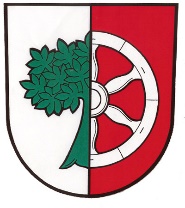 Obecně závazná vyhláška o nočním kliduZastupitelstvo obce Pohoří se na svém 3. zasedání dne 14. února 2023 usnesením č. 3/7 usneslo vydat na základě § 5 odst. 7 zákona č. 251/2016 Sb., o některých přestupcích, ve znění pozdějších předpisů, a § 10 písm. d) a § 84 odst. 2 písm. h) zákona č. 128/2000 Sb., o obcích (obecní zřízení), ve znění pozdějších předpisů, tuto obecně závaznou vyhlášku:Článek 1PředmětPředmětem této obecně závazné vyhlášky je stanovit výjimečné případy, při nichž je doba nočního klidu na území obce Pohoří vymezena dobou kratší, než stanoví zákon.Článek 2Doba nočního kliduDobou nočního klidu se rozumí doba od dvacáté druhé do šesté hodiny.Článek 3Výjimky z doby nočního kliduDoba nočního klidu se vymezuje dobou kratší, a to od 02:00 do 06:00 hod. v době konání těchto tradičních veřejnosti přístupných akcí:v noci z 30. 4. na   1. 5. 2023 z důvodu pálení čarodějnic, v noci z 27. 5. na 28. 5. 2023 z důvodu společenské akce s hudebním vystoupením v areálu TJ Pohořív noci z 10. 6. na 11. 6. 2023 z důvodu pořádání Pohořského hudebního večera, v noci z 24. 6. na 25. 6. 2023 z důvodu pořádání Pohořského hudebního večera, v noci z 22. 7. na 23. 7. 2023 z důvodu pořádání Pohořského hudebního večera, v noci z 19. 8. na 20. 8. 2023 z důvodu pořádání Pohořského hudebního večera, v noci z   2. 9. na    3. 9. 2023 z důvodu pořádání Pohořského hudebního večera,v noci z 31. 12. 2023 na 1. 1. 2024 (konání oslav příchodu nového roku). Článek 4Závěrečná ustanoveníRuší se obecně závazná vyhláška č. 1/2022, o nočním klidu, ze dne 17. února 2022.Tato obecně závazná vyhláška nabývá účinnosti počátkem patnáctého dne po dni jejího vyhlášení.			         Helena Suchánková v. r. 					              	                                                starostkaJiří Oubrecht v. r.							Martin Kubíček v. r.  místostarosta							     místostarosta